Spring-Lehrgangmit Bernd Winteram 2. Dezember 2018Schwerpunkt: Sitzschulung über ReiheOrt: Halle 20x60 mit neuem Weltcup-Boden Fa. Otto, im Reitstall Wolfsgrube, Klettgau-ErzingenInhalt: 2 Stunden mit max. 3 Reiter inkl. direkter VideoanalyseKosten: 50 Euro pro ReiterAnmeldung bei Franz Winter: 0175 580 28 26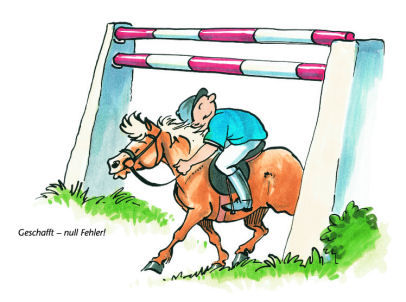 